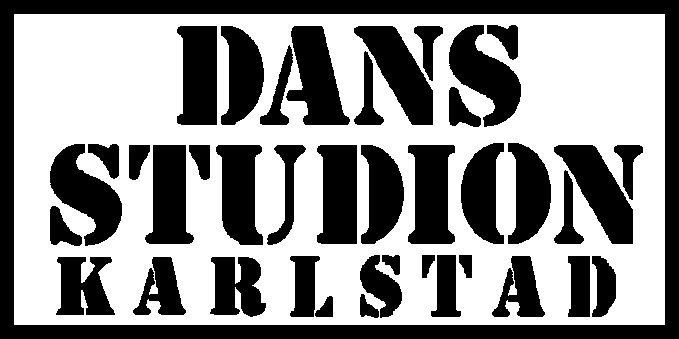 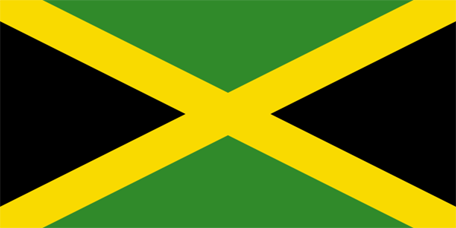 Kingston till DansstudionWorkshop i Dancehall med Victoria EricssonLördag 6 majFortsättning kl 13-14.30
Nybörjare kl 15-16.30
FÖRANMÄLAN KRÄVS till info@dansstudion.nu
Gratis för Dansstudions elever
100 kr per workshop för alla andra.
Jag, Victoria, var tillsammans med Glam and Groove i Kingston Jamaica för att lära oss om kulturen Dancehall. På denna workshop ska vi försöka ta med er till Jamaica, ni kommer få lära er flera olika steg som är gjorda av crews från Kingston. Vi blandar old school och new school. Fokus är dansglädje och känsla till musiken.